РЕСПУБЛИКА   КАРЕЛИЯОлонецкий национальный муниципальный районПРОТОКОЛ  заседания Комиссии  Олонецкого национального муниципального районапо предупреждению и ликвидации чрезвычайных ситуаций и обеспечению пожарной безопасности        (05 декабря 2016 года № 13) Администрация Олонецкого национального муниципального районаКомиссия по предупреждению и ликвидации чрезвычайных ситуацийи обеспечению пожарной безопасности.ПРОТОКОЛ ЗАСЕДАНИЯ05.12.2016 года    										     № 13   Председательствующий: Прокопьев С.К., глава администрации Олонецкого национального муниципального районаПрисутствовали:- Нюппиев И.Н., начальник отдела МР, ГО и ЧС администрации района;- Дудин Д.В., директор МКУ «ЦИХО»;- Минин Ю.Н., глава Олонецкого городского поселения; - Кинниев А.Ю., начальник Олонецкого сетевого участка РЭС-2 ПО «ЮКЭС»;- Привалов Е.Ю., начальник ПТО ПО «ЮКЭС»;- Иванов Ю.Н., начальник Олонецкого ЭСУ АО «ПСК»;- Юначев П.Г., начальник Олонецкого участка ОАО «Петербургтеплоэнерго»;- Самуков Ю.А., сотрудник ОНДиПР Олонецкого и Питкярантского районов   УНДиПР ГУ МЧС РФ по РК;- Ростунов В.О., главный инженер ООО «Олонецавтодор».Повестка дня: «Устранение последствий аварий на электросетях вследствие природных явлений».05 декабря 2016 года вследствие неблагоприятных погодных условий без электроснабжения остаются 11 населенных пунктов района (Большие горы, п. с-за Ильинский, Сяндеба, Кукшегоры, Нурмолицы, Тенгусельга, Гушкала, Тигвера, Нинисельга, Новинка, Сельга), 802 жителя, в т.ч. 116 детей, 441 дом.  Для проведения аварийно-восстановительных работ ПО «ЮКЭС» задействовано: 9 бригад, 45 человек, 16 ед. техники из них 2 снегохода.Р  Е  Ш  Е  Н  И  ЕВ целях жизнеобеспечения людей и объектов социальной сферы на территории Олонецкого района Комиссия решила:1. Администрации района:1.1. издать постановление о введении режима повышенной готовности функционирования для органов управления и сил муниципального звена территориальной подсистемы РСЧС Республики Карелия;1.2. провести совместно с МКУ «ЦИХО» и Олонецким сетевым участком РЭС-2 ПО «ЮКЭС» анализ объектов, находящихся на территории района, которые при аварийных отключениях электроэнергии нуждаются в первоочередном подключении к резервным источникам питания; 2. Рекомендовать  главам Куйтежского, Коткозерского и Михайловского сельских поселений, главам администраций Видлицкого и Ильинского сельских поселений:- обеспечить расчистку подъездов к головным электрическим подстанциям, расположенным на территориях поселений;3. Рекомендовать Олонецкому сетевому району РЭС-2 ПО «ЮКЭС»:3.1. обеспечить все аварийные участки специализированными бригадами, техникой, средствами связи, ГСМ, продуктами питания и всем необходимым материалом для проведения аварийно-восстановительных работ;3.2. обеспечить наличие автотранспорта для транспортировки дизель-генераторов;3.3. обеспечить передачу своевременной информации об оперативной обстановке на электросетях в ЕДДС района;3.4. провести профилактические мероприятия в летний период 2017 года по расчистке линий электропередач, снабжающих населенные пункты, в которых произошли аварийные отключения электроэнергии;4. Рекомендовать Олонецкому ЭСУ АО «Прионежская сетевая компания»:- организовать выделение резервных источников питания (ДГУ) для обеспечения бесперебойной жизнедеятельности социальных объектов;5. Рекомендовать Олонецкому району теплоснабжения ОАО «Петербургтеплоэнерго» совместно с Олонецким сетевым районом РЭС-2 ПО «ЮКЭС»:- обеспечить подключение котельной в с. Михайловское с использованием провода СИП;6. Рекомендовать ООО «Олонецавтодор»:- в срок до 06 декабря 2016 года обеспечить расчистку дорог до д. Большие горы и д. Тигвера;7. МКУ «ЦИХО»:- обеспечить сбор и обобщение информации о ходе аварийно-восстановительных работ, о функционировании коммунальных систем, выполняемых мероприятиях по обеспечению надежного функционирования объектов жилищно-коммунального хозяйства и социальной сферы;8. О ходе работ по устранению аварий информировать КЧС и ОПБ Олонецкого национального муниципального района через ЕДДС.Председатель КЧС и ОПБ                                                                          С.К. Прокопьев 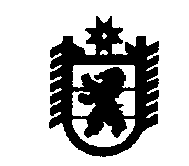 